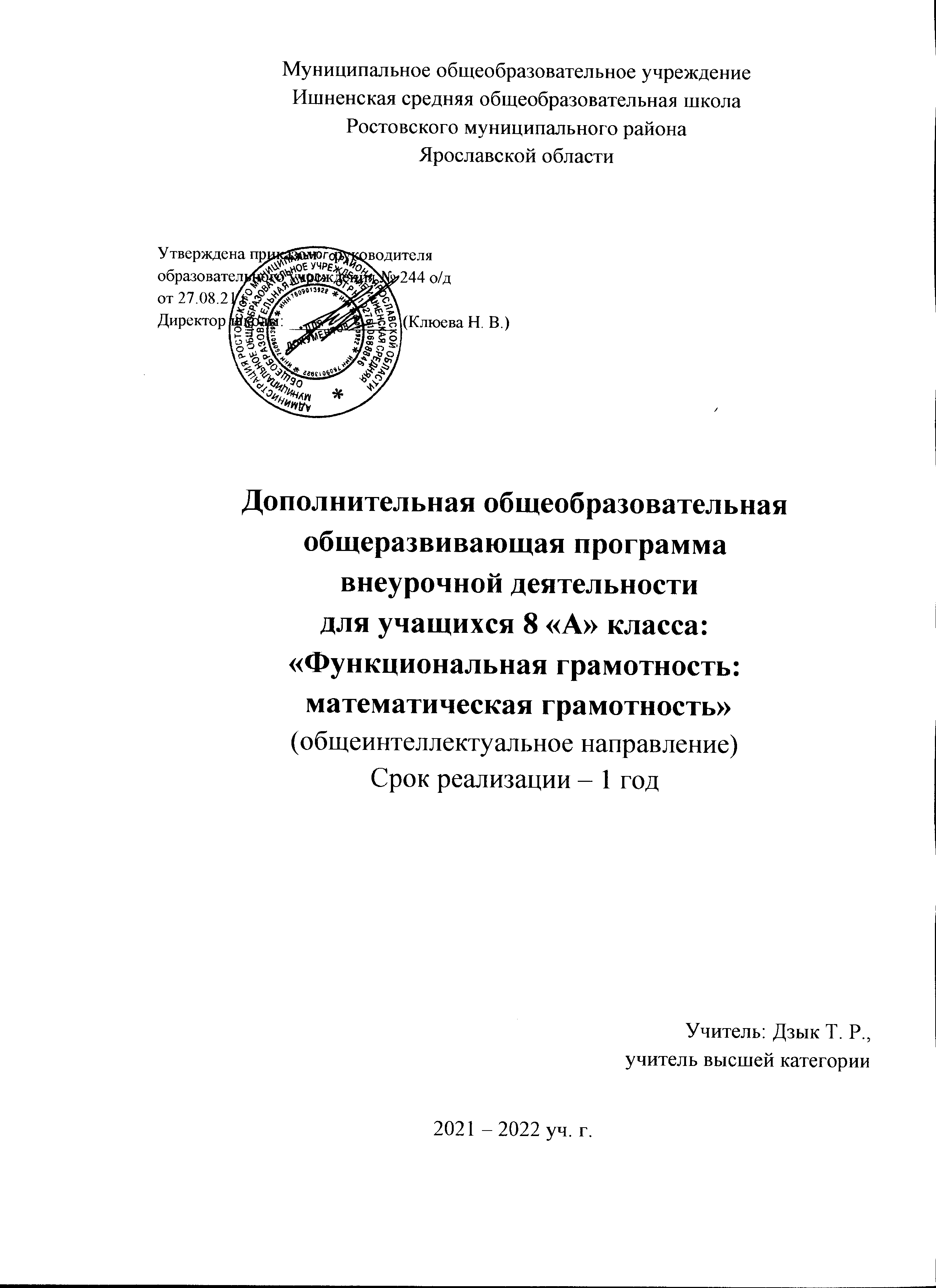 ПОЯСНИТЕЛЬНАЯ ЗАПИСКАФедеральный государственный образовательный стандарт основного общего образования: Предметные результаты изучения предметной области "Математика и информатика" должны отражать:2) развитие умений работать с учебным математическим текстом (анализировать, извлекать необходимую информацию), точно и грамотно выражать свои мысли с применением математической терминологии и символики, проводить классификации, логические обоснования, доказательства математических утверждений;8) овладение простейшими способами представления и анализа статистических данных; формирование представлений о статистических закономерностях в реальном мире и о различных способах их изучения, о простейших вероятностных моделях; развитие умений извлекать информацию, представленную в таблицах, на диаграммах, графиках, описывать и анализировать массивы числовых данных с помощью подходящих статистических характеристик, использовать понимание вероятностных свойств окружающих явлений при принятии решений;9) развитие умений применять изученные понятия, результаты, методы для решения задач практического характера и задач из смежных дисциплин с использованием при необходимости справочных материалов, компьютера, пользоваться оценкой и прикидкой при практических расчетахНациональный проект «Образование» Сроки реализации: 01.01.2019 - 31.12.2024 – это инициатива, направленная на достижение двух ключевых целей:обеспечение глобальной конкурентоспособности российского образования и вхождение Российской Федерации в число 10 ведущих стран мира по качеству общего образования. воспитание гармонично развитой и социально ответственной личности на основе духовно-нравственных ценностей народов Российской Федерации, исторических и национально-культурных традиций.В последние десятилетия в России проводятся многочисленные исследования качества образования, в том числе математического.Исследование PISA-2021 проверит математическую грамотность российских школьников.В рамках исследования PISA-2021 будет использоваться следующее определение:Математическая грамотность – это способность человека мыслить математически, формулировать, применять и интерпретировать математику для решения задач в разнообразных практических контекстах. Она включает в себя понятия, процедуры и факты, а также инструменты для описания, объяснения и предсказания явлений. Она помогает людям понять роль математики в мире, высказывать хорошо обоснованные суждения и принимать решения, которые должны принимать конструктивные, активные и размышляющие граждане в 21 веке».На занятиях курса «Математическая грамотность» учащимся предлагаются близкие к реальным проблемные ситуации, представленные в некотором контексте и разрешаемые доступными учащемуся средствами математики.Задания, для развития математической грамотности, включает три структурных компонента:− контекст, в котором представлена проблема;− содержание математического образования, которое используется в заданиях;− мыслительная деятельность, необходимая для того, чтобы связать контекст, в котором представлена проблема, с математическим содержанием, необходимым для её решения.Контекст задания – это особенности и элементы окружающей обстановки, представленные в задании в рамках предлагаемой ситуации. Эти ситуации связаны с разнообразными аспектами окружающей жизни и требуют для своего решения большей или меньшей математизации. Выделены и используются 4 категории контекстов, близкие учащимся: общественная жизнь, личная жизнь, образование/профессиональная деятельность, и научная деятельность.Математическое содержание заданий распределено по четырём категориям: пространство и форма, изменение и зависимости, количество, неопределённость и данные, которые охватывают основные типы проблем, возникающих при взаимодействиях с повседневными явлениями. Название каждой из этих категорий отражает обобщающую идею, которая в общем виде характеризует специфику содержания заданий, относящихся к этой области.В совокупности эти обобщающие идеи охватывают круг математических тем, которые, с одной стороны, изучаются в школьном курсе математики, с другой стороны, необходимы 15-летним учащимся в качестве основы для жизни и для дальнейшего расширения их математического кругозора:– изменение и зависимости – задания, связанные с математическим описанием зависимости между переменными в различных процессах, т.е. с алгебраическим материалом;– пространство и форма – задания, относящиеся к пространственным и плоским геометрическим формам и отношениям, т.е. к геометрическому материалу;– количество – задания, связанные с числами и отношениями между ними, в программах по математике этот материал чаще всего относится к курсу арифметики;– неопределённость и данные – задания охватывают вероятностные и статистические явления и зависимости, которые являются предметом изучения разделов статистики и вероятности.Мыслительная деятельность: используются следующие глаголы: формулировать, применять и интерпретировать, которые указывают на мыслительные задачи, которые будут решаться учащимися:–  формулировать ситуацию на языке математики;–  применять математические понятия, факты, процедуры;–  интерпретировать, использовать и оценивать математические результаты Задания курса могут быть использованы для подготовки школьников к участию в исследованиях, направленных на оценку математической грамотности – способности формулировать, применять и интерпретировать математику в разнообразных контекстах.Используя сюжеты заданий, каждый ученик может выполнить исследовательскую работу (индивидуально или в группе).Задания курса предназначены для формирования и оценки всех аспектов функциональной грамотности, которые изучаются в международном сравнительном исследовании PISA – способности формулировать, применять и интерпретировать математику в разнообразных контекстах. Содержат компетентностно ориентированные задачи, сформированные по принципу отработки общей математической модели. Все задания построены на основе реальных жизненных ситуаций. Решение практико-ориентированных задач будет способствовать развитию математической грамотности учащихся, поможет в определении будущей профессии.Задания данного курса помогают формировать умение осознанно использовать полученные в ходе обучения знания для решения жизненных задач, развивают активность и самостоятельность учащихся, вовлекают их в поисковую и познавательную деятельность.Для реализации содержания программы используются:1. Функциональная грамотность. Тренажёр. Математика на каждый день. 6 – 8 классы. Учебное пособие для общеобразовательных организаций. Т. Ф. Сергеева. Москва. «Просвещение» 2020.2. http://skiv.instrao.ru/bank-zadaniy/matematicheskaya-gramotnost/ 3. Решение практико-ориентированных задач из вариантов ОГЭ.   4. https://ege.sdamgia.ru/Цель и задачи программыЦель: Основной целью программы является формирование математической грамотности обучающихся 8 класса при решении практико-ориентированных задач, развитие умений применять полученные знания в реальной жизни, развитие интеллектуального уровня учащихся на основе общечеловеческих ценностей и лучших традиций национальной культуры.Задачи:1) распознавать проблемы, возникающие в окружающей действительности, которые   могут быть решены средствами математики;2) формулировать эти проблемы на языке математики;3) решать эти проблемы, используя математические факты и методы;4) анализировать использованные методы решения;5) интерпретировать полученные результаты с учетом поставленной проблемы.Характеристика образовательного процессаПрограмма рассчитана на год, реализуется из части учебного плана, формируемого участниками образовательного процесса в рамках внеурочной деятельности.Программа предполагает поэтапное развитие различных умений, составляющих основу математической грамотности.Объем учебной нагрузки составляет: 34 часа по 1 часу в неделю.ПЛАНИРУЕМЫЕ РЕЗУЛЬТАТЫ ВНЕУРОЧНОЙ ДЕЯТЕЛЬНОСТИШирокий социально-экономический контекст заданий создаёт базу для формирования универсальных учебных действий: - познавательных: способность постановки реальных проблем и их решение средствами математики; умение определять и находить требуемую информацию; - коммуникативных: умение слушать и вступать в диалог; участвовать в коллективном обсуждении проблем; интегрироваться в группу сверстников и строить продуктивное взаимодействие и сотрудничество со сверстниками и взрослыми;- регулятивных: овладение навыками планирования, прогнозирования, контроля и оценки;- личностных: обеспечение ориентации в социальных ролях и соответствующей им деятельности; объяснение гражданской позиции в конкретных ситуациях общественной жизни на основе математических знаний с позиции норм морали и общечеловеческих ценностей.- предметные: Содержание внеурочной деятельности с указанием форм ее организации и видов деятельностиФормы проведения занятий: - практические занятия; - самостоятельная работа (индивидуальная, парная и групповая).В целях формирования математической грамотности задания могут быть дополнены вопросами, развивающими, уточняющими предложенную ситуацию или являющимися проекцией сюжета на реальную жизнь конкретных учащихся, жизнь класса, проблемы местного социума.Задания будут выполняться и индивидуально, и в парах, и в группах, тогда у учащихся будет возможность обсудить сюжет, используя «коллективный» опыт, уточнить своё понимание ситуации, возможно, задать вопросы учителю. Это поможет выйти на выявление математической сути задания и адекватно сформулировать на языке математики, найти необходимые способы решения.Обсуждение полезно и на этапе решения задачи, и на этапе интерпретации полученных результатов, чтобы понять, все ли необходимые условия учтены, можно ли решить иначе, проще, рациональнее, соответствует ли математическое решение контексту ситуации и т.п. Обсуждая с классом результаты выполнения задания, учитель должен акцентировать внимание на трёх моментах: как ситуация была преобразована в математическую задачу; какие знания, факты были использованы, какие методы и способы решения были предложены и обсудить их достоинства; как можно оценить полученное решение с точки зрения исходной ситуации.Полезно предложить учащимся провести анализ своей включенности в выполнение задания, отрефлексировать весь процесс и зафиксировать:− какие идеи и соображения возникали, были ли они существенными и плодотворными, учтены ли в решении;− какие возникли трудности и на каком этапе работы над заданием;− удастся ли самостоятельно справиться с аналогичной ситуацией, если она повторится.ТЕМАТИЧЕСКОЕ ПЛАНИРОВАНИЕКАЛЕНДАРНО-ТЕМАТИЧЕСКОЕ ПЛАНИРОВАНИЕ 1 ч в неделю, 34 ч всего8 класс уровень усвоенияГрамотность Уровень анализа и синтезаУровень оценки (рефлексии) в рамках предметного содержанияФормулирует математическую проблему на основе анализа ситуации. Интерпретирует и оценивает математические данные в контексте лично значимой ситуации № п/пТема Кол часовЦОР1Участие в олимпиадах по математике, разбор решений олимпиадных задач4 чhttps://www.edu.yar.ru/online/?proj=200&turn=6222Функциональная грамотность: учимся для жизни. Решение практико-ориентированных задач из вариантов ОГЭ8 чhttps://www.youtube.com/watch?v=0TJUBb3-VIY https://vpr-ege.ru/images/oge/oge2021-ma-plan-practika.pdfhttps://youtu.be/ndb8KiRyuVQhttps://www.youtube.com/watch?v=mHRrzEDHg_0https://www.youtube.com/watch?v=WfNQLkHwTBY3Математическая грамотность: математика на каждый день8 чhttp://skiv.instrao.ru/bank-zadaniy/matematicheskaya-gramotnost/4Проекты по математике: разработка и защита6 ч5Решение текстовых задач: перевод реальных ситуаций на язык алгебры8 чhttps://ege.sdamgia.ru/Итого 34 ч№ п/п№ занятия ДатаТема занятияВиды деятельности1-41-4Участие в олимпиадах по математике, проводимых «Новой школой», разбор решений задачРабота в командеhttps://www.edu.yar.ru/online/?proj=200&turn=62251Задания ОГЭ про листы бумагиФронтальная, групповая и индивидуальная работаhttps://www.youtube.com/watch?v=0TJUBb3-VIY 62План местностиФронтальная, групповая и индивидуальная работа https://vpr-ege.ru/images/oge/oge2021-ma-plan-practika.pdf73План квартирыФронтальная, групповая и индивидуальная работа84Теплицы Фронтальная, групповая и индивидуальная работа95Про печкуФронтальная, групповая и индивидуальная работа106Маркировка колёсФронтальная, групповая и индивидуальная работа https://youtu.be/ndb8KiRyuVQ 117Про интернетФронтальная, групповая и индивидуальная работа https://www.youtube.com/watch?v=mHRrzEDHg_0 128Террасированные земельные участкиФронтальная, групповая и индивидуальная работа https://www.youtube.com/watch?v=WfNQLkHwTBY131Вводная беседа.Тренировки, стр. 6Работа в парах. Самопроверка по критериям.142Домашние задания, стр. 8Работа в парах. Самопроверка по критериям.153На даче, стр. 14Работа в парах. Самопроверка по критериям.164Ученическое самоуправление, стр. 16Работа в парах. Самопроверка по критериям.175Каникулы, стр. 22Работа в парах. Самопроверка по критериям.186Родственники, стр. 30Работа в парах. Самопроверка по критериям.197Волонтёрское движение, стр. 32Работа в парах. Самопроверка по критериям.208Поход, стр. 46Работа в парах. Самопроверка по критериям.211Что такое индивидуальный проект. Определение целей и задач проектаИндивидуальная работа222Работа над учебным проектомИндивидуальная работа233Работа над учебным проектомИндивидуальная работа244Предварительная защита проектовРабота в группах255Доработка учебных проектовИндивидуальная работа266Защита проектов271Решение текстовых задач на движениеФронтальная, групповая и индивидуальная работа282Решение текстовых задач на движение по рекеФронтальная, групповая и индивидуальная работа293Решение текстовых задач на совместную работуФронтальная, групповая и индивидуальная работа304Решение текстовых задач на смеси и сплавыФронтальная, групповая и индивидуальная работа315Решение текстовых задач на процентыФронтальная, групповая и индивидуальная работа326Арифметические задачи, решаемые по действиямФронтальная, групповая и индивидуальная работа337Работа с формуламиФронтальная, групповая и индивидуальная работа348Итоговое занятие